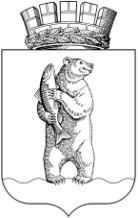 Администрациягородского округа АнадырьПОСТАНОВЛЕНИЕОт 01.03.2021	                                                                                                        № 108В целях уточнения отдельных положений муниципальной программы «Формирование современной городской среды на территории городского округа Анадырь на 2018 - 2022 годы», утвержденной Постановлением Администрации городского округа Анадырь от 7 ноября 2018 года № 759, в соответствии с Бюджетным кодексом Российской Федерации, Федеральным законом от 6 октября 2003 года № 131-ФЗ «Об общих принципах организации местного самоуправления в Российской Федерации», Уставом городского округа Анадырь, Постановлением Администрации городского округа Анадырь от 17 сентября 2013 года № 561 «Об утверждении Порядка разработки и реализации муниципальных программ городского округа Анадырь» и Постановлением Администрации городского округа Анадырь от 21 октября 2013 года № 603 «Об утверждении перечня муниципальных программ городского округа Анадырь»,ПОСТАНОВЛЯЮ:Внести в Постановление Администрации городского округа Анадырь от 7 ноября 2018 года № 759 «Об утверждении муниципальной программы городского округа Анадырь «Формирование современной городской среды на территории городского округа Анадырь на 2018 - 2022 годы» следующие изменения:Наименование муниципальной программы городского округа Анадырь «Формирование современной городской среды на территории городского округа Анадырь на 2018 - 2022 годы» изложить в новой редакции:«Формирование современной городской среды на территории городского округа Анадырь на 2018 - 2024 годы»;Муниципальную программу «Формирование современной городской среды на территории городского округа Анадырь на 2018 - 2024 годы» изложить в новой редакции согласно приложению к настоящему постановлению.Разместить настоящее постановление на официальном информационно-правовом ресурсе городского округа Анадырь - www.novomariinsk.ru.3. Опубликовать настоящее постановление в приложении к газете «Крайний Север».4. Настоящее постановление вступает в силу со дня его официального опубликования.5. Контроль за исполнением настоящего постановления возложить на начальника Управления промышленности и сельскохозяйственной политики Администрации городского округа Анадырь Шеметову А.А.Глава Администрации                                                                                  Л.А. НиколаевПриложениек Постановлению Администрации городского округа Анадырьот 01.03.2021 № 108Утверждена Постановлением Администрации городского округа Анадырьот 7 ноября 2018 года № 759Муниципальная программа городского округа Анадырь «Формирование современной городской среды на территории городского округа Анадырь на 2018 - 2024 годы»Паспортмуниципальной программы городского округа Анадырь «Формирование современной городской среды на территории городского округа Анадырь на 2018 - 2024 годы» (далее – Муниципальная программа)1. ПРИОРИТЕТЫ, ЦЕЛИ И ЗАДАЧИ МУНИЦИПАЛЬНОЙ ПРОГРАММЫПриоритеты целей и задач Муниципальной программы, установленных в паспорте Муниципальной программы, направлены на реализацию органами местного самоуправления полномочий по решению вопросов местного значения городского округа Анадырь, которые определяется федеральными, окружными, местными законодательными нормами и наиболее эффективное достижение целей, и решение задач социально-экономического развития городского округа Анадырь.Муниципальная программа определяет комплекс мероприятий, направленных на обеспечение единых подходов и приоритетов формирования комфортной и современной городской среды на территории городского округа Анадырь. При разработке учитывались требования Федерального проекта «Формирование комфортной городской среды» (утв. протоколом заседания проектного комитета по национальному проекту «Жилье и городская среда» от 21.12.2018 № 3), постановления Правительства Российской Федерации от 10.02.2017 № 169 «Об утверждении Правил предоставления и распределения субсидий из федерального бюджета бюджетам субъектов Российской Федерации на поддержку государственных программ субъектов Российской Федерации и муниципальных программ формирования современной городской среды» и Приказа Министерства строительства и жилищно-коммунального хозяйства Российской Федерации от 06.04.2017 № 691/пр «Об утверждении методических рекомендаций по подготовке государственных программ субъектов Российской Федерации и муниципальных программ формирования современной городской среды в рамках реализации приоритетного проекта в «Формирование современной городской среды на 2018 - 2022 годы».Основными принципами формирования Муниципальной программы являются приоритетность и обоснованность в выборе объектов благоустройства, привлечение широкого круга населения, как к выбору объектов благоустройства, так и к организации общественного контроля за качеством и сроками производимых работ, привлечение заинтересованных лиц к работам по благоустройству в форме трудового участия, проектами капитального строительства.Для стабильного и качественного развития территорий городского округа Анадырь, создание современной городской среды необходимо осуществление мер по повышению уровня и качества жизни населения, улучшение санитарного и эстетического состояния территорий.Комфортные условия жизни населения неразрывно связаны с благоустроенной и экологически чистой средой обитания.Цель Муниципальной программы:- повышение качества и комфорта городской среды на территории городского округа Анадырь.Для достижения поставленной цели необходимо решить следующие задачи:- обеспечение создания и развития объектов благоустройства дворовых и общественных территорий общего пользования, мест массового отдыха населения;- повышение уровня вовлеченности заинтересованных граждан, организаций в реализацию мероприятий по благоустройству городской территории.В городе Анадырь 165 многоквартирных домом и 10 дворовых территорий. С 2008 года капитальный ремонт дворовых территорий, удовлетворяющий современным требованиям и качеству среды проживания, произведен на 7 дворовых территориях.В целях организации процесса комплексного благоустройства, в соответствии с Приказом Департамента промышленной политики Чукотского автономного округа от 15.06.2017 № 221-од «Об утверждении Порядка инвентаризации благоустройства дворовых территорий, общественных территорий, территорий индивидуальной жилой застройки и территорий в ведении юридических лиц и индивидуальных предпринимателей», разработан график проведения инвентаризации дворовых и общественных территорий. По результатам оценки состояния дворовых и общественных территорий разработаны Паспорта благоустройства.Анализ сферы благоустройства показал, что, несмотря на проводимую работу по благоустройству территорий, значительная доля придомовых территорий и территорий массового отдыха населения не отвечают современным требованиям и требуют комплексного подхода.В ходе реализации Муниципальной программы планируется выполнить следующие основные мероприятия:1. Основное мероприятие «Формирование современной городской среды» предусматривает мероприятие «Благоустройство дворовых и общественных территорий», которое подразумевает проведение мероприятий для благоустройства дворовых и общественных территорий, включающих:1) разработку рабочей и сметной документации на обустройство дворовых и общественных территорий;2) проведение строительного контроля при выполнении работ по благоустройству дворовых и общественных территорий;3) разработку дизайн-проектов общественных территорий городского округа Анадырь, фасадов многоквартирных домов;4) разработку проекта внесения изменений в Нормы и правила благоустройства и содержания территории городского округа Анадырь;5) выполнение работ по разработке дизайн-кода города Анадырь.2. Основное мероприятие «Федеральный проект «Формирование комфортной городской среды» предусматривает мероприятия:- «Реализация программ формирования современной городской среды, в рамках национального проекта», которое подразумевает проведение мероприятий для благоустройства общественных территорий, включающих:1) установку малых форм (скамеек, урн для мусора);2) проведение строительного контроля при выполнении работ по благоустройству общественных территорий в рамках федерального проекта «Формирование комфортной городской среды»;3) разработку рабочей и сметной документации на обустройство общественных территорий в рамках федерального проекта «Формирование комфортной городской среды»;- Субсидии на иные цели из бюджета городского округа Анадырь муниципальным бюджетным и автономным учреждениям городского округа Анадырь, которое подразумевает предоставление субсидий муниципальным бюджетным и автономным учреждениям городского округа Анадырь на иные цели в соответствии с абзацем вторым пункта 1 статьи 78.1 Бюджетного кодекса РФ на реализацию мероприятий по благоустройству общественных территорий.В соответствии с Постановлением Правительства Чукотского автономного округа от 30 января 2019 года № 39 «О порядке организации и проведения процедуры рейтингового голосования по выбору общественных территорий муниципального образования, подлежащих благоустройству в первоочередном порядке» выбор общественной территории, подлежащей благоустройству в первоочередном порядке определяется посредством проведение онлайн голосования по выбору дворовых и общественных территорий посредством сети «Интернет».Голосование проводится не позднее 1 марта текущего года.Сбор предложений по выбору общественных территорий, подлежащих благоустройству, производится посредством подачи предложений в информационно-телекоммуникационной сети «Интернет» на официальном сайте городского округа Анадырь (далее - Сайт). На Сайте размещаются фотографии общественных территорий и описание предлагаемых мероприятий по благоустройству.Нормативно-правовой акт о назначении голосования должен включать:1) период проведения голосования;2) места проведения голосования (адреса пунктов голосования);3) места для получения документов для голосования (адреса пунктов голосования, адреса администраций муниципальных образований, адреса Сайтов);4) перечень общественных территорий, представленных на голосование и мероприятия по их благоустройству;5) порядок определения победителя по итогам голосования;6) иные сведения, необходимые для проведения голосования.В перечень общественных территорий не включаются общественные территории, по которым уже проведено голосование ранее и которые по итогам такого голосования были включены в муниципальные программы формирования современной городской среды с определением года, в котором должно быть проведено благоустройство.В голосовании могут принимать участие граждане Российской Федерации, достигшие 14-летнего возраста и имеющие место жительства на территории городского округа Анадырь.Решение о назначении голосования подлежит опубликованию в средствах массовой информации и размещению на официальном сайте в информационно-телекоммуникационной сети «Интернет» не менее чем за пять календарных дней до дня его проведения.Трудовое участие заинтересованных лиц в реализации мероприятий по благоустройству дворовых и общественных территорий многоквартирных домов рекомендуется проводить в форме субботников.Организация трудового участия осуществляется заинтересованными лицами в соответствии с решением общего собрания собственников многоквартирного дома, оформленным соответствующим протоколом.Нормативная стоимость (единичные расценки) работ по благоустройству дворовых и общественных территорий, входящих в состав минимального и дополнительного перечня работ, определяется индивидуально по каждому мероприятию, по результатам конкурсных процедур, на основании сметных расчетов, спецификаций.Условие о проведении мероприятий по благоустройству дворовых территорий, общественных территорий с учетом необходимости обеспечения физической, пространственной и информационной доступности зданий, сооружений, дворовых и общественных территорий для инвалидов и других маломобильных групп населения.Распределение объема финансовых ресурсов, необходимых для реализации Муниципальной программы представлено в приложении 1 к Муниципальной программе.Перечень и сведения о целевых показателях Муниципальной программы в разрезе годов для оценки результатов реализации Муниципальной программы, а также Методика расчета значений планируемых результатов реализации мероприятий Муниципальной программы отражены в приложении 2 к Муниципальной программе.Учитывая необходимость выработки комплексного и системного решения, обеспечивающего кардинальное улучшение качества жизни населения и эффективности использования выделяемых средств на формирование современной городской среды, представляется наиболее эффективным решать существующие проблемы в рамках Муниципальной программы.2. МЕХАНИЗМ РЕАЛИЗАЦИИ МУНИЦИПАЛЬНОЙ ПРОГРАММЫМеханизм реализации Муниципальной программы основан на обеспечении достижения запланированных результатов и величин, установленных в целевых индикаторах, а также с учетом выполнения предусмотренных мероприятий, направленных на развитие благоустройства городского округа Анадырь.Реализация мероприятий Муниципальной программы осуществляется посредством:- осуществления закупок товаров, работ, услуг для обеспечения нужд городского округа Анадырь в соответствии с действующим законодательством Российской Федерации в сфере закупок товаров, работ, услуг;- предоставления субсидий на иные цели из бюджета городского округа Анадырь муниципальным бюджетным и автономным учреждениям городского округа Анадырь.Механизм реализации Муниципальной программы предусматривает возможность формирования локальных нормативных актов.3. ОРГАНИЗАЦИЯ УПРАВЛЕНИЯ И КОНТРОЛЬ ЗА ХОДОМ РЕАЛИЗАЦИИМУНИЦИПАЛЬНОЙ ПРОГРАММЫУправление и контроль реализации Муниципальной программы осуществляется заказчиком Муниципальной программы.Текущее управление и контроль за реализацией Муниципальной программы осуществляет ответственный исполнитель.В соответствии с Порядком, установленным Постановлением Администрации городского округа Анадырь от 17 сентября 2013 года № 561 «Об утверждении Порядка разработки и реализации муниципальных программ городского округа Анадырь» разработчик муниципальной программы направляет в Управление финансов, экономики и имущественных отношений Администрации городского округа Анадырь отчеты о реализации муниципальной программы за 1 полугодие и год (нарастающим итогом с начала год) в срок до 20 числа месяца, следующего за соответствующим отчетным периодом согласно установленной форме в приложении 3 к Муниципальной программе.Приложение 1к муниципальной программе городского округа Анадырь «Формирование современной городской среды на территории городского округа Анадырь на 2018 - 2024 годы»ПЕРЕЧЕНЬ ОСНОВНЫХ МЕРОПРИЯТИЙ МУНИЦИПАЛЬНОЙ ПРОГРАММЫ «Формирование современной городской среды на территории городского округа Анадырь на 2018 - 2024 годы» Приложение 2к муниципальной программе городского округа Анадырь «Формирование современной городской среды на территории городского округа Анадырь на 2018 - 2024 годы»ПЕРЕЧЕНЬЦЕЛЕВЫХ ПОКАЗАТЕЛЕЙ МУНИЦИПАЛЬНОЙ ПРОГРАММЫ ГОРОДСКОГО ОКРУГА АНАДЫРЬ «Формирование современной городской среды на территории городского округа Анадырь на 2018 - 2024 годы» Приложение 3к муниципальной программе городского округа Анадырь «Формирование современной городской среды на территории городского округа Анадырь на 2018 - 2024 годы»ОТЧЕТ О РЕАЛИЗАЦИИ МУНИЦИПАЛЬНОЙ ПРОГРАММЫ____________________ЗА ОТЧЕТНЫЙ ПЕРИОД________________________(1 полугодие, год)Руководитель структурного подразделения_______________________________________Исполнитель_________________________________________________________________Дата:________________                                                                                                                                                                                                 О внесении изменений в Постановление Администрации городского округа Анадырь от 7 ноября 2018 года № 759Цели Муниципальной программыПовышение качества и комфорта городской среды на территории городского округа АнадырьЗадачи Муниципальной программыОбеспечение создания и развития объектов благоустройства дворовых и общественных территорий общего пользования;повышение уровня вовлеченности заинтересованных граждан, организаций в реализацию мероприятий по благоустройству городской территорииПеречень подпрограммМуниципальная программа не имеет ПодпрограммЗаказчик Муниципальной программыАдминистрация городского округа АнадырьРазработчик Муниципальной программыУправление промышленности и сельскохозяйственной политики Администрации городского округа АнадырьСоисполнители Муниципальной программыУправление промышленности и сельскохозяйственной политики Администрации городского округа АнадырьМуниципальное бюджетное учреждение городского округа Анадырь «Служба содержания и благоустройства»Сроки и этапы реализации Муниципальной программы2018 – 2024 годы (без разделения на этапы)Финансовое обеспечение Муниципальной программыОбщий объем финансовых ресурсов Муниципальной программы составляет 69 495,2 тыс. рублей, в том числе по годам:2018 год – 0,0 тыс. рублей;2019 год – 7 981,9 тыс. рублей;2020 год – 15 349,8 тыс. рублей;2021 год – 19 008,3 тыс. рублей;2022 год – 13 577,6 тыс. рублей;2023 год – 13 577,6 тыс. рублей;2024 год – 0,0 тыс. рублей;из них:за счет средств местного бюджета – 11 238,5 тыс. рублей, в том числе по годам:2018 год – 0,0 тыс. рублей;2019 год – 4 092,8 тыс. рублей;2020 год – 1 308,9 тыс. рублей;2021 год – 5 436,8 тыс. рублей;2022 год – 200,0 тыс. рублей;2023 год – 200,0 тыс. рублей;2024 год – 0,0 тыс. рублей;за счет средств окружного бюджета – 4 976,6 тыс. рублей, в том числе по годам:2018 год – 0,0 тыс. рублей;2019 год – 3 889,1 тыс. рублей;2020 год – 280,9 тыс. рублей;2021 год – 271,4 тыс. рублей;2022 год – 267,6 тыс. рублей;2023 год – 267,6 тыс. рублей;2024 год – 0,0 тыс. рублей;за счет средств федерального бюджета – 53 280,1 тыс. рублей, в том числе по годам:2018 год – 0,0 тыс. рублей;2019 год – 0,0 тыс. рублей;2020 год – 13 760,0 тыс. рублей;2021 год – 13 300,1 тыс. рублей;2022 год – 13 110,0 тыс. рублей;2023 год – 13 110,0 тыс. рублей;2024 год – 0,0 тыс. рублейОжидаемые конечные результаты реализации Муниципальной программыПовышение уровня и качества жизни населения в городской среде;повышение уровня и комфорта отдыха граждан в местах массового пребывания населения.№ п/пЦели, задачи, основные мероприятияПериод реализации (годы)Объем финансирования тыс. руб.Объем финансирования тыс. руб.Объем финансирования тыс. руб.Объем финансирования тыс. руб.Исполнители, перечень организаций, участвующих в реализации основных мероприятий№ п/пЦели, задачи, основные мероприятияПериод реализации (годы)всегов том числе средства:в том числе средства:в том числе средства:Исполнители, перечень организаций, участвующих в реализации основных мероприятий№ п/пЦели, задачи, основные мероприятияПериод реализации (годы)всегоместного бюджетаокружного бюджетафедерального бюджетаИсполнители, перечень организаций, участвующих в реализации основных мероприятий12345678Цель: Повышение качества и комфорта городской среды на территории городского округа АнадырьЦель: Повышение качества и комфорта городской среды на территории городского округа АнадырьЦель: Повышение качества и комфорта городской среды на территории городского округа АнадырьЦель: Повышение качества и комфорта городской среды на территории городского округа АнадырьЦель: Повышение качества и комфорта городской среды на территории городского округа АнадырьЦель: Повышение качества и комфорта городской среды на территории городского округа АнадырьЦель: Повышение качества и комфорта городской среды на территории городского округа АнадырьЗадача 1. Повышение уровня вовлеченности заинтересованных граждан, организаций в реализацию мероприятий по благоустройству городской территорииЗадача 1. Повышение уровня вовлеченности заинтересованных граждан, организаций в реализацию мероприятий по благоустройству городской территорииЗадача 1. Повышение уровня вовлеченности заинтересованных граждан, организаций в реализацию мероприятий по благоустройству городской территорииЗадача 1. Повышение уровня вовлеченности заинтересованных граждан, организаций в реализацию мероприятий по благоустройству городской территорииЗадача 1. Повышение уровня вовлеченности заинтересованных граждан, организаций в реализацию мероприятий по благоустройству городской территорииЗадача 1. Повышение уровня вовлеченности заинтересованных граждан, организаций в реализацию мероприятий по благоустройству городской территорииЗадача 1. Повышение уровня вовлеченности заинтересованных граждан, организаций в реализацию мероприятий по благоустройству городской территории1Основное мероприятие: «Формирование современной городской среды»2018-20246 903,66 903,60,00,01Основное мероприятие: «Формирование современной городской среды»20180,00,00,00,01Основное мероприятие: «Формирование современной городской среды»20194 092,84 092,80,00,01Основное мероприятие: «Формирование современной городской среды»20201 108,91 108,90,00,01Основное мероприятие: «Формирование современной городской среды»20211 701,91 701,90,00,01Основное мероприятие: «Формирование современной городской среды»20220,00,00,00,01Основное мероприятие: «Формирование современной городской среды»20230,00,00,00,01Основное мероприятие: «Формирование современной городской среды»20240,00,00,00,01.1.Благоустройство дворовых и общественных территорий2018-20246 903,66 903,60,00,0Конкурсный отбор1.1.Благоустройство дворовых и общественных территорий20180,00,00,00,0Конкурсный отбор1.1.Благоустройство дворовых и общественных территорий20194 092,84 092,80,00,0Конкурсный отбор1.1.Благоустройство дворовых и общественных территорий20201 108,91 108,90,00,0Конкурсный отбор1.1.Благоустройство дворовых и общественных территорий20211 701,91 701,90,00,0Конкурсный отбор1.1.Благоустройство дворовых и общественных территорий20220,00,00,00,0Конкурсный отбор1.1.Благоустройство дворовых и общественных территорий20230,00,00,00,0Конкурсный отбор1.1.Благоустройство дворовых и общественных территорий20240,00,00,00,0Конкурсный отборЗадача 2. Обеспечение создания и развития объектов благоустройства дворовых и общественных территорий общего пользованияЗадача 2. Обеспечение создания и развития объектов благоустройства дворовых и общественных территорий общего пользованияЗадача 2. Обеспечение создания и развития объектов благоустройства дворовых и общественных территорий общего пользованияЗадача 2. Обеспечение создания и развития объектов благоустройства дворовых и общественных территорий общего пользованияЗадача 2. Обеспечение создания и развития объектов благоустройства дворовых и общественных территорий общего пользованияЗадача 2. Обеспечение создания и развития объектов благоустройства дворовых и общественных территорий общего пользованияЗадача 2. Обеспечение создания и развития объектов благоустройства дворовых и общественных территорий общего пользования2Основное мероприятие: Федеральный проект «Формирование комфортной городской среды»2018-202462 591,64 334,94 976,653 280,12Основное мероприятие: Федеральный проект «Формирование комфортной городской среды»20180,00,00,00,02Основное мероприятие: Федеральный проект «Формирование комфортной городской среды»20193 889,10,03 889,10,02Основное мероприятие: Федеральный проект «Формирование комфортной городской среды»202014 240,9200,0280,913 760,02Основное мероприятие: Федеральный проект «Формирование комфортной городской среды»202117 306,43 734,9271,413 300,12Основное мероприятие: Федеральный проект «Формирование комфортной городской среды»202213 577,6200,0267,613 110,02Основное мероприятие: Федеральный проект «Формирование комфортной городской среды»202313 577,6200,0267,613 110,02Основное мероприятие: Федеральный проект «Формирование комфортной городской среды»20240,00,00,00,02.1.Реализация программ формирования современной городской среды, в рамках национального проекта2018-202448 350,74 134,94 695,739 520,1Конкурсный отбор2.1.Реализация программ формирования современной городской среды, в рамках национального проекта20180,00,00,00,0Конкурсный отбор2.1.Реализация программ формирования современной городской среды, в рамках национального проекта20193 889,10,03 889,10,0Конкурсный отбор2.1.Реализация программ формирования современной городской среды, в рамках национального проекта20200,00,00,00,0Конкурсный отбор2.1.Реализация программ формирования современной городской среды, в рамках национального проекта202117 306,43 734,9271,413 300,1Конкурсный отбор2.1.Реализация программ формирования современной городской среды, в рамках национального проекта202213 577,6200,0267,613 110,0Конкурсный отбор2.1.Реализация программ формирования современной городской среды, в рамках национального проекта202313 577,6200,0267,613 110,0Конкурсный отбор2.1.Реализация программ формирования современной городской среды, в рамках национального проекта20240,00,00,00,0Конкурсный отбор2.2.Субсидии на иные цели из бюджета городского округа Анадырь муниципальным бюджетным и автономным учреждениям городского округа Анадырь2018-202414 240,9200,0280,913 760,0Муниципальные бюджетные и автономные учреждения городского округа Анадырь2.2.Субсидии на иные цели из бюджета городского округа Анадырь муниципальным бюджетным и автономным учреждениям городского округа Анадырь20180,00,00,00,0Муниципальные бюджетные и автономные учреждения городского округа Анадырь2.2.Субсидии на иные цели из бюджета городского округа Анадырь муниципальным бюджетным и автономным учреждениям городского округа Анадырь20190,00,00,00,0Муниципальные бюджетные и автономные учреждения городского округа Анадырь2.2.Субсидии на иные цели из бюджета городского округа Анадырь муниципальным бюджетным и автономным учреждениям городского округа Анадырь202014 240,9200,0280,913 760,0Муниципальные бюджетные и автономные учреждения городского округа Анадырь2.2.Субсидии на иные цели из бюджета городского округа Анадырь муниципальным бюджетным и автономным учреждениям городского округа Анадырь20210,00,00,00,0Муниципальные бюджетные и автономные учреждения городского округа Анадырь2.2.Субсидии на иные цели из бюджета городского округа Анадырь муниципальным бюджетным и автономным учреждениям городского округа Анадырь20220,00,00,00,0Муниципальные бюджетные и автономные учреждения городского округа Анадырь2.2.Субсидии на иные цели из бюджета городского округа Анадырь муниципальным бюджетным и автономным учреждениям городского округа Анадырь20230,00,00,00,0Муниципальные бюджетные и автономные учреждения городского округа Анадырь2.2.Субсидии на иные цели из бюджета городского округа Анадырь муниципальным бюджетным и автономным учреждениям городского округа Анадырь20240,00,00,00,0Муниципальные бюджетные и автономные учреждения городского округа АнадырьВсего по Муниципальной программе2018-202469 495,211 238,54 976,653 280,1Всего по Муниципальной программе20180,00,00,00,0Всего по Муниципальной программе20197 981,94 092,83 889,10,0Всего по Муниципальной программе202015 349,81 308,9280,913 760,0Всего по Муниципальной программе202119 008,35 436,8271,413 300,1Всего по Муниципальной программе202213 577,6200,0267,613 110,0Всего по Муниципальной программе202313 577,6200,0267,613 110,0Всего по Муниципальной программе20240,00,00,00,0№п/пНаименование показателя (индикатора)Единица измеренияОтветственный исполнительЗначения показателейЗначения показателейЗначения показателейЗначения показателейЗначения показателейЗначения показателейЗначения показателейСвязь с основным мероприятием№п/пНаименование показателя (индикатора)Единица измеренияОтветственный исполнитель2018201920202021202220232024Связь с основным мероприятием123456789101112Муниципальная программаМуниципальная программаМуниципальная программаМуниципальная программаМуниципальная программаМуниципальная программаМуниципальная программаМуниципальная программаМуниципальная программаМуниципальная программаМуниципальная программаМуниципальная программа1Количество проведенных мероприятий для реализации муниципальных программ формирования современной городской средыединицАдминистрация городского округа Анадырьхх33344Формирование современной городской среды2Количество благоустроенных дворовых и общественных территорийединицАдминистрация городского округа Анадырь5613344Федеральный проект «Формирование комфортной городской средыНаименование подпрограммыПредусмотрено ассигнований (тыс. руб.)Кассовый расход (тыс. руб.)% исполненияОсновные причины невыполнения (при наличии) и несвоевременного выполнения мероприятий основного мероприятия и мерах, принимаемых по устранению выявленных отклонений12345Муниципальная программа, утвержденная Постановлением Администрации городского округа Анадырь от __________ № ____ (в редакции Постановления от __________ № ____)Муниципальная программа, утвержденная Постановлением Администрации городского округа Анадырь от __________ № ____ (в редакции Постановления от __________ № ____)Муниципальная программа, утвержденная Постановлением Администрации городского округа Анадырь от __________ № ____ (в редакции Постановления от __________ № ____)Муниципальная программа, утвержденная Постановлением Администрации городского округа Анадырь от __________ № ____ (в редакции Постановления от __________ № ____)Муниципальная программа, утвержденная Постановлением Администрации городского округа Анадырь от __________ № ____ (в редакции Постановления от __________ № ____)Подпрограмма муниципальной программыПодпрограмма муниципальной программыПодпрограмма муниципальной программыПодпрограмма муниципальной программыПодпрограмма муниципальной программыОсновное мероприятие № 1Перечень всех мероприятий основного мероприятия № 1....Итого по основному мероприятию № 1Основное мероприятие № 2Перечень всех мероприятийосновного мероприятия № 2Итого по основному мероприятию № 2Итого по подпрограмме:Всего по муниципальной программе: